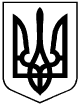 УКРАЇНАВИКОНАВЧИЙ КОМІТЕТ ВЕРХНЬОДНІПРОВСЬКОЇ МІСЬКОЇ РАДИВЕРХНЬОДНІПРОВСЬКОГО РАЙОНУ ДНІПРОПЕТРОВСЬКОЇ ОБЛАСТІРІШЕННЯ:«Про упорядкування черги громадян, які перебувають на квартирному облікуу виконавчому комітеті Верхньодніпровської міської ради»Розглянувши облікові справи громадян, які перебувають на квартирному обліку у виконавчому комітеті Верхньодніпровської міської ради, з урахуванням змін, враховуючи Постанову житлової комісії, на підставі Правил обліку громадян, які потребують поліпшення житлових умов, і надання їм жилих приміщень в Українській РСР, керуючись Житловим кодексом України, Законом України «Про місцеве самоврядування», виконавчий комітет Верхньодніпровської міської ради, - ВИРІШИВ:Установити загальну, першочергову та позачергову чергу на отримання житла в наступному порядку: Зобов’язати головного спеціаліста з питань житлово – комунального господарства та квартирного обліку Стронську О. Ю. внести відповідні зміни до облікових справ.Контроль за виконанням даного рішення покладається на постійну депутатську комісію з соціальних питань.Верхньодніпровськийміський голова                                                                                                    Л. В. Калініченком. Верхньодніпровськ03 червня 2020 рік                                                                №101Стронська, 05658/60501Прізвище, Ім’я, По батьковіЗагальна черговістьПершочергова чергаПозачергова чергаМогила Надія Костянтинівна1Брицький Василь Григорович21Лукашов Іван Іванович31Єфіменко Сергій Володимирович4402Голінець Людмила Романівна52Федорченко Раїса Родіонівна63Тіванюк Валентина Володимирівна74Дрібниця Андрій Володимирович85Кужиль Тетяна Володимирівна96Чернова Вікторія Василівна10Перепеліцин Олександр Петрович1147Горб Наталія Сергіївна123Череватий Станіслав Олександрович13Білявська Наталія Михайлівна14Самсоненко Ольга Миколаївна157Усенко Юлія Сергіївна16Тараненко Василь Васильович178Чуприна Олександр Вікторович189Мудренко Сергій Іванович1910Романюха Світлана Володимирівна2011Підгірний Олександр Олександрович21Лисак Дмитро Михайлович2212Гадз Сергій Андрійович2313Татара Наталія Миколаївна24Малоок Віктор Вікторович25Лазутіна Олександра Олександрівна26Остромська Надія Вікторівна                                                                                                                                                                                                                                                                                                                                                                                                                                               27Скрипник Дмитро Олександрович28Білоусов Богдан Сергійович294Гончарук Олександр Олександрович3014Лихолат Тетяна Вікторівна3136Стрижак Альона Андріївна32Шарко Сергій Петрович 33Ровенський Микола Миколайович3415Рогова Вікторія Василівна3541Ачкасова (Вакула) Юлія Михайлівна36Шевченко Максим Леонідович3716Тищенко Євгеній Ерікович38Борисова Руслана Сергіївна3933Неклеса Олена Вадимівна4017Шепель Віталій Олегович41Хвостова Раїса Анатоліївна42Савченко Лілія Іванівна4329Міщенко Наталія Іванівна4430Сайченко Ольга Олексіївна45Кріпак Анатолій Анатолійович4618Миронюк Людмила Дмитрівна47Короїд Альона Миколаївна4819Мартинюк (Стрижак) Юлія Михайлівна4956Соколенко Наталія Анатоліївна5020Горб Олександр Сергійович51Замота Дар’я Романівна52Сокол Ольга Миколаївна53Завгородня Тетяна Юріївна54Черевко Олена Євгеніївна55Архіпов Владислав Валентинович5655Комарова Олена Валентинівна5721Трушкіна Тетяна Олександрівна5822Донець Анастасія Валентинівна59Горбань Юлія Олексіївна6043Фомін Сергій Юрійович6123Плахотний Олег Ігорович62Тринитка Олександр Олександрович6324Коростильов (Ілля) Денис Сергійович649Кирильченко Оксана Вікторівна65Мовчан Дмитро Миколайович66Коломоєць Світлана Олександрівна6725Шохін Віктор Володимирович68Коваленко Олександр Вікторович69Коваленко Анна Вікторівна7026Пляко Любов Олексіївна71Чуприна Олександр Олександрович72Єгорова Катерина Геннадіївна73Глєбова Тетяна Омелянівна74Березовий Віктор Миколайович755Філіппова Ганна Олексіївна76(Позивай) Власова Аліна Леонідівна7727Радіонова Вікторія Анатоліївна7828Потьомкін Олексій Юрійович79Рогожніков Микола Григорович80Палій Станіслав Васильович816Костюк (Гюрджян) Анна Андраніковна82Романовський Олександр Олександрович83Устич Юлія Павлівна84Кордупа (Дігтяр) Юлія Геннадіївна85Богомаз Віталій Олександрович8631Майоренко Анна Олександрівна87Яковенко Вікторія Володимирівна88Лукянчук Маргарита Василівна8932Мєтеленко Андрій Ігорович90Замураєнко Марина Альбертівна91Горбатько Вікторія Аркадіївна9234Січова Вікторія Володимирівна9335Завгородня Наталія Миколаївна94Степанчук Тетяна Олександрівна9537Коваль Артем Володимирович9638Лисак Артем Миколайович97Шолоннік Дмитро Олександрович9839Гусакова Надія Олександрівна997Безай Євген Олександрович100Орловська Анастасія Павлівна10110Якименко Владислав Віталійович1028Бурхан Олена Юріївна103Гузенко Дмитро Вікторович10442Міняйло Всеволод Володимирович10544Ворсаков Іван Олександрович10645Ворсаков Олександр Олександрович10746Чайков Андрій Валерійович10848Сіленко Руслан Володимирович 10913Левіненко В’ячеслав Володимирович11049Грицай Юлія Валентинівна11150Маслік Володимир Миколайович11251Лисенко Наталя Володимирівна11352Маслюк Антон Олегович11453Стесенко Артемій Костянтинович11554Гнілов Владислав Олегович11611Шинкаренко Олександр Іванович11757Ситник Ростислав Васильович11812Шинкаренко Андрій Олександрович11958Краснов Анатолій Костянтинович12059Журавльов Олександр Валентинович12160Кулініч Юрій Сергійович12261Петров Владислав Ігорович123 14Шутько Єлизавета Олександрівна12415Семенов Дмитро Олександрович12516Ворон Сергій Дмитрович12617Мартиненко Ірина Павлівна127Гаврилюк Лілія Олександрівна12818Гололобова Анастасія Володимирівна12919